Publicado en Barcelona el 15/07/2020 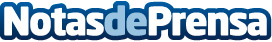 Swipcar confirma la recuperación del renting de cochesLa crisis provocada por el Covid-19 ha propiciado la caída en la venta de coches a mínimos históricos, hasta el punto que el propio Gobierno ha tenido que promover ayudas para reactivar el mercado. El renting, que también ha sufrido las consecuencias de este parón global, muestra signos de recuperación a las puertas de las vacaciones de veranoDatos de contacto:Blas Gil910782787Nota de prensa publicada en: https://www.notasdeprensa.es/swipcar-confirma-la-recuperacion-del-renting Categorias: Nacional Finanzas Viaje Automovilismo Sociedad Entretenimiento Turismo Recursos humanos Industria Automotriz http://www.notasdeprensa.es